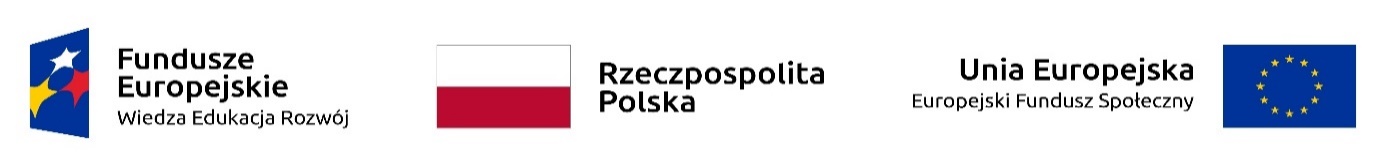 Załącznik nr 1 do zapytania ofertowegoOFERTA na dostawę serwerów oraz macierzy w ramach projektu 
pn. „PSW w Jaśle – Uczelnią bez barier”  .…….…………………………………………………………………………………………………………….………………………nazwa Wykonawcy…………………………………………………………………………………………………………………………………………..adres…………………………………………………………………………………………………………………………………………..REGON, NIP……………………………………………………………………………………………………………………………………………telefon, adres e-maliNawiązując do ogłoszonego zapytania ofertowego na dostawę serwerów oraz macierzy 
w ramach projektu pn. „PSW w Jaśle – Uczelnią bez barier”  oświadczamy, iż oferujemy wykonanie zamówienia za łączną cenę:brutto:…………… (słownie: …………………….…………..........………………….. złotych), VAT ……….  % (słownie: ……………………..........……………………………….. złotych), netto  …………. zł (słownie:……………………..…….....................……………….. złotych).w tym:UWAGA !Do oferty należy dołączyć foldery lub opisy oferowanego sprzętu zawierające informacje o nazwie producenta, nazwie modelu i numerze katalogowym producenta dla oferowanego asortymentu oraz potwierdzające spełnianie przez oferowany asortyment minimalnych wymagań opisanych w szczegółowym opisie przedmiotu zamówienia stanowiącym załącznik nr 3 do zapytania ofertowego. Ponadto do oferty należy dołączyć wydruk testu wydajności dla oferowanych procesorów serwerów.  Zamawiający informuje, że zgodnie z ustawą z dnia 11 marca 2004 r. o podatku od towarów i usług (Dz.U. z 2022 r. poz. 931 z późn. zm.) będzie ubiegał się o zgodę na zastosowanie stawki podatku VAT w wysokości 0% dla urządzeń wymienionych w załączniku nr 8 do ustawy, których dostawa jest opodatkowana stawką 0% na podstawie art. 83 ust 1 pkt 26 ustawy. Dla tych urządzeń przy obliczeniu ceny należy przyjąć stawkę 0% podatku VAT - dotyczy Wykonawców polskich. Wykaz towarów, których dostawa jest opodatkowana stawką 0% na podstawie art. art. 83 ust 1 pkt 26 z dnia 11 marca 2004r. o podatku od towarów i usług :Jednostki centralne komputerów, serwery, monitory, zestawy komputerów stacjonarnych.DrukarkiSkaneryUrządzenia komputerowe do pism Braille'a (dla osób niewidomych i niedowidzących)Urządzenia do transmisji danych cyfrowych (w tym koncentratory i switche sieciowe, routery i modemy)Ponadto oświadczamy, że: Zapoznaliśmy się z zapytaniem ofertowym i uznajemy się za związanych określonymi 
w nim zasadami postępowania oraz, że nie wnosimy do niego zastrzeżeń. Akceptujemy warunki gwarancji oraz warunki płatności określone w zapytaniu ofertowym.Zakres oferowanej dostawy jest zgodny z zakresem objętym zapytaniem ofertowym, oferowany sprzęt jest fabrycznie nowy i pochodzi z bieżącej produkcji.Uważamy się za związanych niniejszą ofertą na czas wskazany w zapytaniu ofertowym. Projekt umowy stanowiący załącznik do zapytania ofertowego został przez nas zaakceptowany i zobowiązujemy się w przypadku wybrania naszej oferty do zawarcia umowy na wyżej wymienionych warunkach w miejscu i terminie wyznaczonym przez Zamawiającego.Nazwa podwykonawcy, któremu Wykonawca zamierza powierzyć wykonanie części całości przedmiotu zamówienia (zakres rzeczowy):  * Wypełnić jeżeli Wykonawca zamierza powierzyć podwykonawstwo Załącznikami do niniejszej oferty są:……………………………………………………………….……………………………………………………………….	 dnia 			podpis osoby uprawnionej do składania oświadczeń woli w imieniu WykonawcLpAsortymentIlość  Cena jednostkowa netto  Cena netto(kol. 3+4) Cena netto(kol. 3+4) Cena brutto(kol. 5+VAT) Cena brutto(kol. 5+VAT) Producent Oferowany model  (wypełnić obowiązkowo)123445661Serwer  3 szt. 2Macierz 1 szt.Lp.Nazwa podwykonawcyZakres rzeczowy